［附件］閱推老師看過來，聯合學苑會員好康再加碼！計畫閱推老師看過來，聯合學苑會員好康再加碼！推動閱讀需要你我一起來，閱推老師的心聲，好讀聽到了！
為提供閱推老師強而有力的支持，好讀周報特別開放「好讀VIP家用自學服務」影音試用帳號，提供閱推老師免費申請使用。
每周提供：一則中文閱讀寫作解析影片、一則外籍老師英文朗讀影片、一則外籍老師解析英文影片
申請對象：學校閱讀推動教師(需先申請成為聯合學苑會員)
申請日：自即日起至2021年1月15日止
名額限制：一校免費名額以2名為限（含閱推老師），若超出將由該校閱推老師推薦優先。
試用時間：自申請日的下個周二起至2021年2月22日止(早申請早使用。星期三申請者自下個周二開始開通啟用)
若有任何問題，歡迎來電洽詢：02-86925588#5073 將有專人為您服務。申請網址：https://reurl.cc/n085Ae申請QRCode：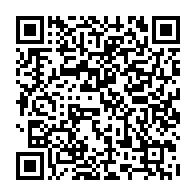 